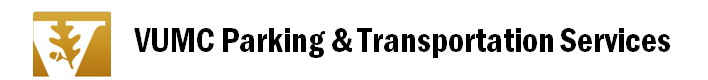 VUMC Parking Citation Appeals FormPlease PrintDate of Appeal: ______________Full Name: _________________________________________________     Check ALL THAT APPLY:      VUMC Staff/Faculty/Student      Patient/Patient Visitor at Vanderbilt University Medical Center      Other: _____________________________________________License Plate#: ________________________________________Citation#: _____________________________________________Email Address: ___________________________________@____________________________Phone#: __________________________ Other Phone #: _______________________________The above fields are mandatory if you wish the committee to consider your appeal.For VUMC Staff/Faculty/Students: Submitted appeals for appointments should contain documentation substantiating your appointment date and time. This documentation must be submitted at the time of appeal.Inaccurate or incomplete data will nullify your appeal.Please State the reasons for your appeal below.  See instructions on reverse side of this page.pCitation AppealCitations issued by VUMC Parking and Transportation Services may be appealed in writing within 14 days of issuance by doing the following:Complete Citation Appeal form (Appeal Form)Scan copy of completed form to vumcparkingandtransportation@vumc.org orFax completed form to 615-936-2127Appeals undergo an Administrative Review to determine if the citation was validly issued.  This allows for the dismissal of the citation if there are facts, events, or circumstances which were unknown to the issuing officer that may affect the validity of the citation.Common reasons that DO NOT support dismissing a citation include:Lack of knowledge of the parking rules and regulationsOther vehicles were parked incorrectlyOnly parked incorrectly for a short period of timeStated failure of parking officer to ticket previously for similar offensesBeing late for work and parking in an unauthorized areaInability to pay the amount of the fineParking in the Patient/Patient Visitor parking area for any reason other than being a patient or visitorParking in a No Parking areaFor permit holders who have changed from night shift to day shift but have not changed their parking permits to a day permit.Permission to park given by anyone other than a VUMC Parking and Transportation Services employeeThe owner/driver of the vehicle is responsible for the parking citation and bears the burden of proof when contesting a citation.  Persons appealing a citation may present anything they wish to support their position that the citation should be dismissed.  It is important that the citation number and vehicle license plate number be included with your appeal request.  Notice of the decision will be communicated within 10 business days from the date the appeal is received by the VUMC Parking and Transportation Services Office, regardless of the outcome.